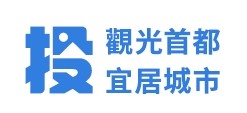 響應世界捐血人日 一起成為捐血英雄!每年6月14日是世界捐血日，為響應世界捐血日，南投縣縣長許淑華特別錄製了一段影片，向112年度捐血績優團體、學校及個人，表達最衷心的祝賀和感謝，同時呼籲民眾「捐血救人 利人利己 邀您挽袖 挹注血庫 一起成為捐血英雄!」衛生局局長陳南松呼籲健康的國人能養成定期定量捐血的習慣，發揮你我的影響力，共同維護需要緊急用血病人的安全，血液的捐、供平衡，需要社會大眾持續共同努力。各捐血地點、捐血時間及最新血型庫存量，可查詢台灣血液基金會之網站 (網址：https://www.blood.org.tw/)，或加入通訊軟體LINE「愛捐血」官方帳號。讓我們共同參與公益，繼續為醫療用血盡一份力量！112年度南投縣捐血績優獲表揚單位包括：一、捐血績優團體：竹山紫南宮、南投郵局、住商不動產中興新村店、南投市國際同濟會、九二一同濟會、南投縣不動產仲介經紀商業同業公會、小仁泉極品豆漿-南投竹山店。其中，紫南宮的捐血次數高達51,739次，是中部地區捐血次數最多的團體。二、捐血績優學校：普台高中及埔里高工；捐血率皆超過60%以上。三、捐血績優個人部分：個人捐血分離術達100次以上有100名、捐全血達100次以上有353名。四、金質「榮譽紀念章」：4名女性和17名男性；金質指女性全血達100次、男性全血達150次、分離術達500次之捐血人。南投地區捐血地點：醫療財團法人台灣血液基金會台中捐血中心南投捐血室：作業時間：09:00~17:00(每週一休息)地址:南投市中興路616號1樓,電話：(049)2222100,醫療財團法人台灣血液基金會台中捐血中心埔里捐血站：作業時間：08:00~16:00 平日每週2天(星期一、星期五)、假日每月2天(第2、4週星期日) 地址：南投縣埔里鎮北環路222號, 電話：(049)2981019